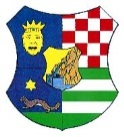 ZAGREBAČKA ŽUPANIJAZajednica kulturno umjetničkih udruga Zagrebačke županijeUPUTE ZA PRIJAVITELJEza Javni poziv o dodjeli potpora za sufinanciranje putnih troškova kulturno-umjetničkim udrugamačlanicama Zajednice KUUza 2018. godinuDatum objave Javnog poziva: 5. veljače 2018. godineRok za dostavu prijava: do utroška sredstava, a najkasnije do 15. prosinca 2018. godineJavni poziv o dodjeli potpora za sufinanciranje putnih troškova kulturno-umjetničkim udrugama članicama Zajednice KUUza 2018. godinuCILJEVI JAVNOG POZIVA I PRIORITETI ZA DODJELU SREDSTAVACILJ JAVNI POZIV:Zajednica kulturno-umjetničkih udruga Zagrebačke županije dodjeljivat će novčane potpore za sufinanciranje putnih troškova za gostovanja kulturno-umjetničkih udruga u zemlji i inozemstvu.PRIORITETI ZA DODJELU SREDSTAVA  Gostovanja u zemlji: FestivaliMeđužupanijske smotreKulturna suradnjaGostovanja u inozemstvuFestivaliMeđunarodne smotreKulturna razmjenaOSIGURANJE SREDSTAVA 1. Ovim se Javnim pozivom žele osigurati potpore programima u okviru raspoloživih sredstava proračuna Zagrebačke  županije za 2018. godinu. 2. Predlagatelj  programa osigurava dostatnu potporu iz drugih ili vlastitih izvora (ministarstva kulture, gradovi/općine, sponzori/donatori, strane organizacije i drugo. 3. Korisniku financijske potpore sredstva se mogu osigurati samo za dio troškova koji se odnose na trošak prijevoza.FORMALNI UVJETI JAVNOG POZIVA 1. Pravo podnošenja programa imaju udruge članice Zajednice kulturno umjetničkih udruga Zagrebačke županije.2. Svaki predlagatelj može podnijeti jednu prijavu za gostovanje u zemlji i jednu za gostovanje u inozemstvu, a svaki program mora biti prijavljen na posebnoj prijavnici.1. U ostvarenju programa partnerstvo je moguće. U tom slučaju prijavitelj uz prijavnicu prilaže odgovarajući dokaz (ugovor, sporazum i dr.) 2. Za kvalitetnu provedbu programa, namjensko korištenje sredstava te pravodobnu dostavu izvješća Zajednici KUU ZŽ, odgovornost snosi prijavitelj programa.1. Prihvatljivi programi jesu:programi u kontinuitetu,  programi financirani iz državnih, gradskih, općinskih i ostalih izvora, programi međunarodne kulturne suradnje,  programi koji su od posebnog interesa i značaja za razvitak i jačanje identiteta i posebnosti Zagrebačke  županije,  kulturološki, umjetnički i strukovno vrijedni programi. 2. Rok provedbe programa određen je prema datumu održavanja programa koji je podnositelj prijave dužan precizno navesti u prijavnici, odnosno prijava na Javni poziv podnosi se nakon ostvarenog programa.  1. Prihvatljivi troškovi su troškovi koji su izravno vezani za provedbu programa – odnosno trošak prijevoza.2. Neprihvatljivim troškovima smatraju se: dugovi i stavke za pokrivanje gubitaka i dugova, dospjele kamate, gubici na tečajnim razlikama i ostali troškovi koji nisu izravno vezani uz provedbu programa. Prijava se sastoji od dostave dokumentacije.Prijave se podnose na odgovarajućem obrascu prijavnice (za svaki program posebna prijavnica) koju je potrebno ispuniti, a obrazac prijavnice je dostupan na službenoj web stranici Zagrebačke županije (www.zagrebacka-zupanija.hr). Popunjenu prijavnicu u tiskanom obliku potrebno je potvrditi potpisom i pečatom i sa svim obveznim prilozima dostaviti poštom, putem dostavljača ili osobno na adresu: Zajednica kulturno umjetničkih udruga Zagrebačke županije, 10000 Zagreb, Ulica grada Vukovara 72/V, p. p. 974 , s naznakom: „Javni poziv – NE OTVARAJ“.Prijave koje ne ispunjavaju tražene uvjete, prijavnice koje nisu popunjene u cijelosti, koje nisu dostavljene u tiskanom obliku u navedenom roku, koje nisu dostavljene na odgovarajućem obrascu i ispunjene na računalu, te kojima nedostaje neki od traženih priloga,  neće se razmatrati.Prijavnica u tiskanom obliku dio je obvezne dokumentacije.Prijavnica mora biti ispunjena na računalu.Prijavnica mora biti popunjena u cijelosti. Prilozima se potkrepljuju navodi iz prijavljenog programa (prošireni prikaz sadržaja programa) specifikacije troškovnika programa za koji se traži potpora, dokaz o partnerstvu i dr.)OBAVEZNI PRILOZI SU:Obrazac izjave o partnerstvu (ako partnerstvo postoji)Godišnji financijski i statistički izvještaj (obrasci FINA-e) u 2017.Fotokopija zapisnika s posljednje održane skupštine (za udruge)Preslika izvoda o registraciji korisnika iz važećeg registra/upisnikaIspunjen, potpisan i ovjeren obrazac Izjave o nefinanciranjuIspunjen, potpisan i ovjeren obrazac Izjave o nekažnjavanju osobe ovlaštene za zastupanje udruge i voditelja programa /projektaPoziv na gostovanjePreslika plaćenog računa putnog troškaDokaz o plaćenom računu (izvadak iz banke)NEOBAVEZNI PRILOZI SU:Materijali, publikacije, novinski članci, te ostala dokumentacija koja ilustrira rad udrugePreporuke (npr. JLS-a, ministarstva, institucija u zemlji i inozemstvu, drugih donatora i sl.)Javni poziv o dodjeli potpora za dodjelu potpora za financiranje putnih troškova udrugama članicama Zajednice KUU za 2018. godinu ostaje otvoren do utroška sredstava, a najkasnije do 15. prosinca 2018. godine.Prijave poslane izvan roka neće biti uzete u razmatranje. Sva pitanja vezana uz Javni poziv mogu se postaviti elektroničkim putem, slanjem upita na e-mail: J.dujic@zagrebacka-zupanija.hr ili broj telefona: 385 01 6009-617.OCJENA PRIJAVA I DONOŠENJE ODLUKE O DODJELI SREDSTAVA Sve pristigle i zaprimljene prijave proći će kroz sljedeću proceduru: Prijava se smatra potpunom ukoliko sadrži sve prijavne obrasce i obvezne priloge kako je navedeno u Javnom pozivu i  natječajnoj dokumentaciji. Nakon provjere svih pristiglih i zaprimljenih prijava u odnosu na propisane formalne uvjete Javnog poziva, prijave se prosljeđuju na ocjenu povjerenstvu.Prijave će ocjenjivati povjerenstvo od tri (3) člana koje imenuje Upravni odbor Zajednice KUU.Odluka o potpori objavljuje se u na mrežnim stranicama Zagrebačke županije www.zagrebacka-zupanija.hr.Rok za podnošenje prigovora je 8 dana od objave Odluke o dodjeli sredstava.O prigovoru odlučuje Upravni odbor Zajednice KUU ZŽ.Korisnik je dužan izvršiti povrat primljenih sredstava ako ne koristi sredstva namjenski.Sredstva se trebaju vratiti čim prije uz pripadajuće kamate na račun Zajednice KUU ZŽ.Ako korisnik sredstava ne izvrši povrat sredstava niti nakon primljenog pisanog upozorenja (sporazumno rješavanje spora), spor će rješavati nadležni sud u Zagrebu.POPIS JAVNI NATJEČAJNE DOKUMENTACIJE Odluka o uvjetima, kriterijima i postupku za dodjelu potpora za financiranje putnih troškova kulturno-umjetničkim udrugama članicama Zajednice kulturno-umjetničkih udruga Zagrebačke županijeOdluka o raspisivanju Javnog pozivaJavni poziv za dodjelu potpora za financiranje putnih troškova kulturno-umjetničkim udrugama članicama Zajednice KUUUpute za prijavitelje Obrazac prijavniceObrazac Izjave o nefinanciranjuObrazac Izjave o nekažnjavanju osobe ovlaštene za zastupanje i voditelja projektaObrazac izjave o partnerstvuPrihvatljivi prijavitelji: tko može podnijeti prijavu?Prihvatljivi partneri na programu/projektuI. OSNOVNI PODACI O PODNOSITELJU PRIJAVE PROGRAMAPrihvatljivi programi koji će se financirati na temelju ovog Javnog pozivaPrihvatljivi troškovi koji će se financirati na temelju ovog Javnog pozivaI. OSNOVNI PODACI O PODNOSITELJU PRIJAVE PROGRAMAKako se prijaviti?Sadržaj prijavnicePrilozi prijavniciI. OSNOVNI PODACI O PODNOSITELJU PRIJAVE PROGRAMARok za slanje prijaveI. OSNOVNI PODACI O PODNOSITELJU PRIJAVE PROGRAMAKome se obratiti ako imate pitanja?I. OSNOVNI PODACI O PODNOSITELJU PRIJAVE PROGRAMAPregled prijava u odnosu na propisane formalne uvjete Javnog pozivaI. OSNOVNI PODACI O PODNOSITELJU PRIJAVE PROGRAMAOcjena prijava koje su zadovoljile propisane formalne uvjete Javnog pozivaRezultati Javnog poziva I. OSNOVNI PODACI O PODNOSITELJU PRIJAVE PROGRAMAKada je korisnik dužan izvršiti povrat primljenih sredstavaI. OSNOVNI PODACI O PODNOSITELJU PRIJAVE PROGRAMA